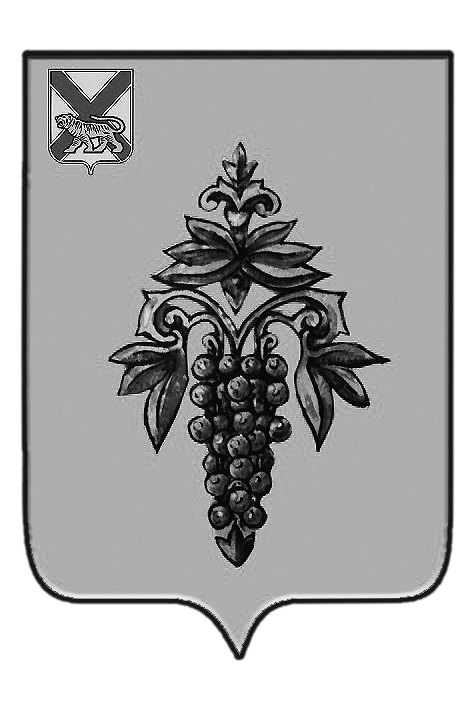 ДУМА ЧУГУЕВСКОГО МУНИЦИПАЛЬНОГО РАЙОНА Р  Е  Ш  Е  Н  И  ЕРассмотрев проект решения  Положения о бюджетном устройстве, бюджетном процессе и межбюджетных отношениях в Чугуевском муниципальном районе»,  Дума Чугуевского муниципального района РЕШИЛА:          Принять в первом чтении представленный проект решения «Положения о бюджетном устройстве, бюджетном процессе и межбюджетных отношениях в Чугуевском муниципальном районе».ДУМА ЧУГУЕВСКОГО МУНИЦИПАЛЬНОГО РАЙОНА ПРОЕКТР Е Ш Е Н И ЕПринято Думой Чугуевского муниципального района«____»________  2017 годаСтатья 1.Утвердить «Положение о бюджетном устройстве, бюджетном процессе и межбюджетных отношениях в Чугуевском муниципальном районе» (прилагается).Статья 2.Считать утратившими силу:- решение Думы Чугуевского муниципального района от 31.07.2009 N 892 «Положение о бюджетном устройстве, бюджетном процессе и межбюджетных отношениях в Чугуевском муниципальном районе»;- решение Думы Чугуевского муниципального района от 29.06.2012 N 216 «О внесении изменений в решение Думы Чугуевского муниципального района от 31 июля 2009 года № 892 «Положение о бюджетном устройстве, бюджетном процессе и межбюджетных отношениях в Чугуевском муниципальном районе»;- решение Думы Чугуевского муниципального района от 05.11.2015 N 17-НПА «О внесении изменений в решение Думы Чугуевского муниципального района от 31 июля 2009 года № 892 «Положение о бюджетном устройстве, бюджетном процессе и межбюджетных отношениях в Чугуевском муниципальном районе».Статья 3.Настоящее решение вступает в силу со дня его официального опубликования.Врио главы Чугуевскогомуниципального района                         		                           В.П. Ковалев«   »_______ 2017 г.№ _______  УТВЕРЖДЕНОрешением Думы Чугуевскогомуниципального района от «___» ___________2017 года №____ПОЛОЖЕНИЕО БЮДЖЕТНОМ УСТРОЙСТВЕ, БЮДЖЕТНОМ ПРОЦЕССЕ ИМЕЖБЮДЖЕТНЫХ ОТНОШЕНИЯХ В ЧУГУЕВСКОММУНИЦИПАЛЬНОМ РАЙОНЕГлава 1. ОБЩИЕ ПОЛОЖЕНИЯСтатья 1. Бюджетные полномочия Чугуевского муниципального районаК бюджетным полномочиям Чугуевского муниципального района в соответствии с Бюджетным кодексом Российской Федерации относятся:1) установление порядка составления и рассмотрения проекта  бюджета Чугуевского муниципального района (далее – районный бюджет), утверждения и исполнения районного бюджета, осуществления контроля за его исполнением и утверждения отчетов об исполнения районного бюджета;2) составление и рассмотрение проекта районного бюджета, утверждение и исполнение районного бюджета, осуществление контроля за его исполнением, составление и утверждение отчетов об исполнении районного бюджета, составление и утверждение отчета об исполнении консолидированного бюджета Чугуевского муниципального района;3) установление и исполнения расходных обязательств Чугуевского муниципального района;4) определение порядка предоставления межбюджетных трансфертов из районного бюджета;5) предоставление межбюджетных трансфертов из районного бюджета;6) осуществление муниципальных заимствований, предоставление муниципальных гарантий Чугуевского муниципального района, предоставление бюджетных кредитов, управление муниципальным долгом и муниципальными активами Чугуевского муниципального района;7) установление, детализация и определение порядка применения бюджетной классификации Российской Федерации в части, относящейся к районному бюджету;8) установление, в соответствии с федеральными законами и законами субъекта Российской Федерации, нормативов отчислений доходов в бюджеты  сельских поселений от федеральных налогов и сборов, в том числе от налогов, предусмотренных специальными налоговыми режимами, региональных и местных налогов, подлежащих зачислению в соответствии с Бюджетным кодексом Российской Федерации, законодательством о налогах и сборах и (или) законами субъекта Российской Федерации;9) иные бюджетные полномочия, отнесенные Бюджетным кодексом Российской Федерации к бюджетным полномочиям органов местного самоуправления.Статья 2. Действие решения Думы Чугуевского муниципального района о районном бюджете во времени1. Решение Думы Чугуевского муниципального района о районном бюджете  вступает в силу с 1 января и действует по 31 декабря финансового года, если иное не предусмотрено Бюджетным кодексом Российской Федерации и (или) решением Думы  Чугуевского муниципального района о районном бюджете.2. Решение о районном бюджете подлежит официальному опубликованию не позднее 10 дней после его подписания в установленном порядке.Глава 2. БЮДЖЕТНОЕ УСТРОЙСТВОЧУГУЕВСКОГО МУНИЦИПАЛЬНОГО РАЙОНАСтатья 3. Правовая форма бюджетаБюджет Чугуевского муниципального района разрабатывается и утверждается в форме нормативно-правового акта Думы Чугуевского муниципального района.Статья 4. Бюджетная классификация1. Для составления и исполнения районного бюджета, составления бюджетной отчетности об его исполнении применяется бюджетная классификация Российской Федерации в соответствии с Бюджетным кодексом Российской Федерации.2. Решением Думы Чугуевского муниципального района о районном бюджете на очередной финансовый год и плановый период утверждаются:- перечень главных администраторов доходов районного бюджета, закрепляемые за ними виды (подвиды) доходов районного бюджета;- перечень главных администраторов источников финансирования дефицита районного бюджета;- перечень главных распорядителей средств районного бюджета в составе ведомственной структуры расходов районного бюджета;- перечень разделов, подразделов, целевых статей (муниципальных программ Чугуевского муниципального района и непрограммных направлений деятельности), групп (групп и подгрупп) видов расходов бюджета в составе ведомственной структуры расходов районного бюджета;- перечень статей источников финансирования дефицита районного бюджета.3. Ведомственная структура расходов районного бюджета является распределением бюджетных ассигнований по главным распорядителям средств районного бюджета, разделам, подразделам, целевым статьям (муниципальным программам Чугуевского муниципального района и непрограммным направлениям деятельности), группам (группам и подгруппам) видов расходов классификации расходов бюджетов, утверждается решением Думы Чугуевского муниципального района о бюджете на очередной финансовый год и плановый период.4. Целевые статьи расходов районного бюджета формируются в соответствии с муниципальными программами Чугуевского муниципального района, не включенными в муниципальные программы Чугуевского муниципального района направлениями деятельности органов местного самоуправления Чугуевского муниципального района, (далее - непрограммные направления деятельности), и (или) расходными обязательствами, подлежащими исполнению за счет средств районного бюджета.Каждому публичному нормативному обязательству Чугуевского муниципального района, межбюджетному трансферту, обособленной функции (сфере, направлению) деятельности органов местного самоуправления Чугуевского муниципального района присваиваются уникальные коды целевых статей расходов районного бюджета.Перечень и коды целевых статей расходов районного бюджета устанавливаются финансовым управлением Администрации Чугуевского муниципального района Приморского края.Перечень и коды целевых статей расходов бюджетов, финансовое обеспечение которых осуществляется за счет иных межбюджетных трансфертов, имеющих целевое назначение, предоставляемых из бюджета Чугуевского муниципального района, определяются в порядке, установленном финансовым управлением Администрации Чугуевского муниципального района Приморского края.Глава 3. ДОХОДЫ РАЙОННОГО БЮДЖЕТАСтатья 5. Формирование доходов  районного бюджета 1. Доходы районного бюджета формируются в соответствии с бюджетным законодательством Российской Федерации, законодательством о налогах и сборах и законодательством об иных обязательных платежах.2. Доходы районного бюджета образуются за счет:1) налоговых доходов, зачисляемых в районный бюджет в соответствии с бюджетным законодательством Российской Федерации и законодательством о налогах и сборах;2) неналоговых доходов, зачисляемых в районный бюджет в соответствии с законодательством Российской Федерации и Приморского края;3) доходов, полученных в виде безвозмездных поступлений.3. Решения Думы Чугуевского муниципального района, регулирующие бюджетные правоотношения, приводящие к изменению доходов районного бюджета и вступающие в силу в очередном финансовом году и плановом периоде, должны быть приняты не позднее одного месяца до дня внесения в представительный орган муниципального образования проекта решения о районном бюджете на очередной финансовый год и плановый период.Статья 6. Штрафы и иные суммы принудительного изъятия1. В районный бюджет подлежат зачислению суммы денежных взысканий (штрафов) за нарушение законодательства Российской Федерации в соответствии с бюджетным законодательством Российской Федерации, в том числе:1) за нарушение лесного законодательства, установленное на лесных участках, находящихся в муниципальной собственности, - по нормативу 100 процентов;2) за нарушение водного законодательства, установленное на водных объектах, находящихся в муниципальной собственности, - по нормативу 100 процентов;3) за нарушение законодательства Российской Федерации о контрактной системе в сфере закупок товаров, работ, услуг для обеспечения государственных и муниципальных нужд в случае, если закупки товаров, работ, услуг осуществляются муниципальным заказчиком, действующим от имени Чугуевского муниципального района, - по нормативу 100 процентов;4) за нарушение законодательства Российской Федерации об автомобильных дорогах и о дорожной деятельности, устанавливающего правила перевозки крупногабаритных и тяжеловесных грузов по автомобильным дорогам общего пользования местного значения, - по нормативу 100 процентов;5) за нарушение законодательства Российской Федерации, не предусмотренного пунктом 7 и пунктами 2 и 3 статьи 46 Бюджетного кодекса Российской Федерации, в районный бюджет по месту нахождения органа или должностного лица, принявшего решение о наложении денежного взыскания (штрафа), - по нормативу 100 процентов.2. Суммы денежных взысканий (штрафов) за нарушение законодательства о налогах и сборах подлежат зачислению в районный бюджет в следующем порядке:1) суммы денежных взысканий (штрафов), исчисляемых исходя из сумм налогов (сборов), предусмотренных законодательством Российской Федерации о налогах и сборах, - по нормативам отчислений, установленным бюджетным законодательством Российской Федерации применительно к соответствующим налогам (сборам);2) суммы денежных взысканий (штрафов), предусмотренных статьями 116, 118 и 119.1, пунктами 1 и 2 статьи 120, статьями 125, 126, 128, 129, 129.1, 132, 133, 134, 135, 135.1 Налогового кодекса Российской Федерации по месту нахождения органа или должностного лица, принявшего решение о наложении денежного взыскания (штрафа), - по нормативу 50 процентов.3. Суммы денежных взысканий (штрафов) за административные правонарушения в области налогов и сборов, предусмотренных Кодексом Российской Федерации об административных правонарушениях по месту нахождения органа или должностного лица, принявшего решение о наложении денежного взыскания (штрафа), - по нормативу 50 процентов.4. Суммы денежных взысканий (штрафов) за несоблюдение муниципальных правовых актов Чугуевского муниципального района подлежат зачислению в бюджеты муниципальных образований, которыми приняты соответствующие муниципальные правовые акты, - по нормативу 100 процентов.5. Суммы денежных взысканий (штрафов) за нарушение бюджетного законодательства Российской Федерации (в части районного бюджета), а также денежных взысканий (штрафов), установленных правовыми актами органов местного самоуправления Чугуевского муниципального района, - по нормативу 100 процентов.6. Суммы конфискаций, компенсаций и иные средства, в принудительном порядке изымаемые в доход Чугуевского муниципального района в соответствии с законодательством Российской Федерации и решениями судов, - по нормативу 100 процентов.Суммы от реализации конфискованных в установленном порядке орудий охоты, рыболовства и продукции незаконного природопользования, а также по искам о возмещении вреда, причиненного окружающей среде, - по нормативу 100 процентов.Глава 4. РАСХОДЫ РАЙОННОГО БЮДЖЕТА Статья 7. Формирование расходов бюджетаФормирование расходов районного бюджета осуществляется в соответствии с расходными обязательствами, обусловленными установленным законодательством Российской Федерации разграничением полномочий федеральных органов государственной власти, органов государственной власти субъектов Российской Федерации и органов местного самоуправления, исполнение которых согласно законодательству Российской Федерации, договорам и соглашениям должно происходить в очередном финансовом году и плановом периоде за счет средств районного бюджета.Статья 8. Порядок установления и исполнения расходных обязательств, подлежащих исполнению за счет субвенций из краевого бюджетаРасходные обязательства Чугуевского муниципального района, возникающие в связи с наделением органов местного самоуправления отдельными государственными полномочиями в соответствии с федеральным и краевым законодательством, подлежат исполнению за счет и в пределах субвенций, предоставляемых районному бюджету из краевого бюджета.Статья 9. Бюджетные инвестиции в объекты собственности Чугуевского муниципального района 1. В районном бюджете, в том числе в рамках муниципальных программ Чугуевского муниципального района, могут предусматриваться бюджетные ассигнования на осуществление бюджетных инвестиций в форме капитальных вложений в объекты собственности Чугуевского муниципального района в соответствии с решениями о подготовке и реализации бюджетных инвестиций в объекты муниципальной собственности, принятыми в порядке, установленном администрацией Чугуевского муниципального района раздельно по каждому объекту.2. Объекты капитального строительства, созданные в результате осуществления бюджетных инвестиций, или объекты недвижимого имущества, приобретенные в собственность Чугуевского муниципального района в результате осуществления бюджетных инвестиций, закрепляются в установленном порядке на праве оперативного управления или хозяйственного ведения за муниципальными учреждениями, муниципальными унитарными предприятиями с последующим увеличением стоимости основных средств, находящихся на праве оперативного управления у муниципальных учреждений и муниципальных унитарных предприятиях, или увеличением уставного фонда муниципальных унитарных предприятий, основанных на праве хозяйственного ведения, либо включаются в состав муниципальной казны.3. Бюджетные инвестиции в объекты собственности Чугуевского муниципального района осуществляются в порядке, установленном администрацией Чугуевского муниципального района.Статья 10. Реестр расходных обязательств1. Реестр расходных обязательств Чугуевского муниципального района ведется в порядке, установленном администрацией Чугуевского муниципального района.2. Реестр расходных обязательств Чугуевского муниципального района представляется финансовым управлением Администрации Чугуевского муниципального района Приморского края в департамент  финансов Приморского края для составления свода реестров расходных обязательств муниципальных образований, в порядке установленном департаментом финансов Приморского края.Статья 11. Остатки средств районного бюджета Остатки средств районного бюджета на начало текущего финансового года направляются:1) в объеме неполного использования бюджетных ассигнований дорожного фонда Чугуевского муниципального района отчетного финансового года на реализацию в текущем финансовом году объемов бюджетных ассигнований дорожного фонда Чугуевского муниципального района;2)  в объеме не более одной десятой общего объема расходов районного бюджета текущего года на покрытие временных кассовых разрывов, возникающих в ходе исполнения районного бюджета в текущем финансовом году, и на увеличение бюджетных ассигнований на оплату заключенных от имени Чугуевского муниципального района муниципальных контрактов на поставку товаров, выполнение работ, оказание услуг, подлежавших в соответствии с условиями этих контрактов оплате в отчетном финансовом году в объеме, не превышающем сумму остатка неиспользованных бюджетных ассигнований на указанные цели, в случаях, предусмотренных решением о районном бюджете на очередной финансовый год и плановый период.Глава 5. МУНИЦИПАЛЬНЫЕ ГАРАНТИИ ЧУГУЕВСКОГО МУНИЦИПАЛЬНОГО РАЙОНАСтатья 12. Предоставление муниципальных гарантий1. Предоставление муниципальных гарантий Чугуевского муниципального района осуществляется на основании Решения Думы о районном бюджете на очередной финансовый год и плановый период, а также договора о предоставлении муниципальной гарантии при условии:1) проведения анализа финансового состояния принципала;2) предоставления принципалом соответствующего требованиям Бюджетного кодекса Российской Федерации и гражданского законодательства Российской Федерации обеспечения исполнения обязательств принципала по удовлетворению регрессного требования к принципалу в связи с исполнением в полном объеме или в какой-то части гарантии;3) отсутствия у принципала, его поручителей (гарантов) просроченной задолженности по денежным обязательствам перед Чугуевским муниципальным районом, по обязательным платежам в бюджетную систему Российской Федерации2. При предоставлении муниципальной гарантии для обеспечения обязательств по возмещению ущерба, образовавшегося при наступлении гарантийного случая некоммерческого характера, а также муниципальной гарантии без права регрессного требования гаранта к принципалу анализ финансового состояния принципала может не проводиться.3. Предоставление муниципальной гарантии, а также заключение договора о предоставлении гарантии осуществляется после представления принципалом в администрацию Чугуевского муниципального района документов согласно перечню, установленному администрацией Чугуевского муниципального района, и проведения финансовым управлением Администрации Чугуевского муниципального района Приморского края анализа финансового состояния принципала в установленном финансовым управлением Администрации Чугуевского муниципального района Приморского края порядке.4. Решением о районном бюджете на очередной финансовый год и плановый период должны быть предусмотрены бюджетные ассигнования на возможное исполнение выданных муниципальных гарантий.5. От имени Чугуевского муниципального района муниципальные гарантии Чугуевского муниципального района предоставляются администрацией Чугуевского муниципального района в пределах общей суммы предоставляемых гарантий, указанной в решении о районном бюджете на очередной финансовый год и плановый период, в соответствии с требованиями Бюджетного кодекса Российской Федерации и в порядке, установленном настоящей статьей.6. Администрация Чугуевского муниципального района заключает договоры о предоставлении муниципальных гарантий, об обеспечении исполнения принципалом его возможных будущих обязательств по возмещению гаранту в порядке регресса сумм, уплаченных гарантом во исполнение (частичное исполнение) обязательств по гарантии, и выдает муниципальные гарантии.7. Общая сумма обязательств, вытекающих из муниципальных гарантий, включается в состав муниципального внутреннего долга Чугуевского муниципального района как вид долгового обязательства.Предоставление и исполнение муниципальной гарантии подлежит отражению в муниципальной долговой книге Чугуевского муниципального района.8. Финансовое управление Администрации Чугуевского муниципального района Приморского края ведет учет выданных гарантий, исполнения обязательств принципала, обеспеченных гарантиями, а также учет осуществления гарантом платежей по выданным гарантиям.На основании данных этого учета, Думе Чугуевского муниципального района  при утверждении решения о районном бюджете на очередной финансовый год и плановый период и рассмотрении отчета об исполнении районного бюджета за отчетный финансовый год, а также по запросу Думы Чугуевского муниципального района представляется подробный отчет о выданных гарантиях по всем получателям указанных гарантий, об исполнении этими получателями обязательств, обеспеченных указанными гарантиями, и осуществлении платежей по выданным гарантиям.Глава 6. МЕЖБЮДЖЕТНЫЕ ТРАНСФЕРТЫСтатья 13. Формы межбюджетных трансфертов, предоставляемых из районного бюджетаМежбюджетные трансферты из районного бюджета предоставляются в форме:дотаций из районного бюджета на выравнивание бюджетной обеспеченности поселений, входящих в состав Чугуевского муниципального района;иных межбюджетных трансфертов.Межбюджетные трансферты из районного бюджета бюджетам поселений (за исключением межбюджетных трансфертов на осуществление части полномочий по решению вопросов местного значения в соответствии с заключенными соглашениями) предоставляются при условии соблюдения соответствующими органами местного самоуправления поселений бюджетного законодательства Российской Федерации и законодательства Российской Федерации о налогах и сборах.Статья 14. Дотации на выравнивание бюджетной обеспеченности поселений1. Дотации на выравнивание бюджетной обеспеченности поселений из районного бюджета предоставляются поселениям, входящих в состав Чугуевского муниципального района, в соответствии с муниципальными правовыми актами Думы Чугуевского муниципального района, принимаемыми в соответствии с требованиями Бюджетного кодекса Российской Федерации и соответствующими законами Приморского края.2. Дотации на выравнивание бюджетной обеспеченности поселений из районного бюджета образуют районный фонд финансовой поддержки поселений.3. Порядок определения объемов районного фонда финансовой поддержки поселений и распределения дотаций на выравнивание бюджетной обеспеченности поселений из районного бюджета устанавливается Законом Приморского края в соответствии с требованиями Бюджетного кодекса Российской Федерации;4. Объем и распределение дотаций на выравнивание бюджетной обеспеченности поселений из районного бюджета утверждаются решением Думы о районном бюджете на очередной финансовый год и плановый период.Статья 15. Иные межбюджетные трансферты, предоставляемые бюджетам поселений из районного бюджета1. В случаях и порядке, предусмотренных муниципальными правовыми актами Думы Чугуевского муниципального района, принимаемыми в соответствии с требованиями Бюджетного кодекса Российской Федерации, бюджетам поселений могут быть предоставлены иные межбюджетные трансферты из районного бюджета, в том числе межбюджетные трансферты на осуществление части полномочий по решению вопросов местного значения в соответствии с заключенными соглашениями.2. Целевое назначение иных межбюджетных трансфертов и их распределение между поселениями в очередном финансовом году устанавливается решением Думы о районном бюджете на очередной финансовый год и плановый период.Глава 7. БЮДЖЕТНЫЙ ПРОЦЕСС В ЧУГУЕВСКОМ МУНИЦИПАЛЬНОМ РАЙОНЕ. УЧАСТНИКИ БЮДЖЕТНОГО ПРОЦЕССАСтатья 16. Организация бюджетного процесса в Чугуевском муниципальном районе1. Бюджетный процесс в Чугуевском муниципальном районе включает в себя следующие этапы:1) первый этап - прогнозирование социально-экономического развития, определение основных направлений бюджетно-финансовой политики на очередной финансовый год и плановый период (июль - сентябрь текущего года);2) второй этап - формирование проекта районного бюджета на очередной финансовый год и плановый период, документов и материалов, представляемых одновременно с проектом районного бюджета в соответствии с требованиями Бюджетного кодекса Российской Федерации и настоящего Положения, включая проведение публичных слушаний по проекту районного бюджета на очередной финансовый год и плановый период, и внесение в Думу Чугуевского муниципального района проекта решения о районном бюджете на очередной финансовый год и плановый период (сентябрь - 15 ноября текущего года);3) третий этап - рассмотрение и утверждение проекта решения Думы Чугуевского муниципального района о районном бюджете на очередной финансовый год и плановый период (ноябрь - декабрь текущего года);4) четвертый этап - исполнение районного бюджета (январь - декабрь очередного финансового года);5) пятый этап - завершение операций по исполнению районного бюджета, составление и представление отчета об исполнении районного бюджета за отчетный финансовый год для проведения внешней проверки контрольно –счетным  комитетом Чугуевского муниципального района (январь - март года, следующего за отчетным);6) шестой этап - подготовка и представление контрольно – счетным  комитетом Чугуевского муниципального района заключения на отчет об исполнении районного бюджета за отчетный финансовый год (апрель года, следующего за отчетным);7) седьмой этап - проведение публичных слушаний по отчету об исполнении районного бюджета за отчетный финансовый год и представление проекта решения Думы Чугуевского муниципального района об исполнении районного бюджета за отчетный финансовый год на рассмотрение и утверждение Думы Чугуевского муниципального района (не позднее 01 мая года, следующего за отчетным);8) восьмой этап - рассмотрение и утверждение Думой Чугуевского муниципального района проекта решения Думы Чугуевского муниципального района об исполнении районного бюджета за отчетный финансовый год (май - июнь года, следующего за отчетным).2. Органы исполнительной власти Чугуевского муниципального района осуществляют взаимодействие с федеральными, краевыми  органами государственной власти, органами местного самоуправления сельских поселений на всех этапах бюджетного процесса в целях обеспечения единства экономической и бюджетной политики, проводимой в Чугуевском муниципальном районе.Статья 17. Участники бюджетного процессаУчастниками бюджетного процесса в Чугуевском муниципальном районе являются:1) глава Чугуевского муниципального района;2) Дума Чугуевского муниципального района;3) администрация Чугуевского муниципального района;4) финансовое управление  Администрации Чугуевского муниципального района Приморского края;5) территориальный орган федерального казначейства;6) орган внутреннего муниципального финансового контроля;7) контрольно-счетный комитет Чугуевского муниципального района;8) главные распорядители (распорядители) бюджетных средств;9) главные  администраторы  (администраторы)  доходов    районного бюджета;10) главные администраторы (администраторы) источников финансирования дефицита районного бюджета;11) получатели бюджетных средств.Статья 18. Бюджетные полномочия Думы Чугуевского муниципального района1. К бюджетным полномочиям Думы Чугуевского муниципального района относятся:1) принятие решения о порядке рассмотрения и утверждения проекта районного бюджета, отчетов об его исполнении;2) рассмотрение и утверждение районного бюджета;3) рассмотрение и утверждение отчета об исполнении районного бюджета за отчетный финансовый год;4) осуществление контроля в ходе рассмотрения отдельных вопросов исполнения районного бюджета на своих заседаниях, заседаниях комитетов, комиссий Думы Чугуевского муниципального района, в ходе проводимых Думой Чугуевского муниципального района слушаний и в связи с депутатскими запросами;5) формирование и определение правового статуса органов внешнего муниципального контроля;6) определение порядка осуществления внешней проверки отчета об исполнении районного бюджета за отчетный финансовый год контрольно-счетном комитетом Чугуевского муниципального района7) принятие решений о введении местных налогов, установлении налоговых ставок и предоставлении налоговых льгот в соответствии с Налоговым кодексом Российской Федерации;8) установление расходных обязательств Чугуевского муниципального района;9) принятие решений о предоставлении из районного бюджета иных межбюджетных трансфертов бюджетам поселений;10) осуществление иных полномочий, предусмотренных Бюджетным кодексом Российской Федерации, федеральными законами, иными нормативными правовыми актами Российской Федерации, Уставом Чугуевского муниципального района и настоящим решением.Статья 19. Бюджетные полномочия главы Чугуевского муниципального районаК бюджетным полномочиям главы Чугуевского муниципального района относятся:1) подписание решений об утверждении районного бюджета, о внесении изменений в бюджет Чугуевского муниципального района, об утверждении отчета об исполнении районного бюджета, другие решения, регулирующие бюджетные правоотношения в Чугуевском муниципальном районе;2) издание в пределах своих полномочий нормативных правовых актов.Осуществляет иные полномочия в соответствии с Бюджетным кодексом Российской Федерации, Уставом Чугуевского муниципального района.Статья 20. Бюджетные полномочия главы администрации Чугуевского муниципального районаК бюджетным полномочиям главы администрации Чугуевского муниципального района относятся:1) внесение в Думу Чугуевского муниципального района:а) проектов решений о районном бюджете  с документами и материалами, предусмотренными статьей 30 настоящего Положения;б) проектов решений об исполнении районного бюджета (за отчетный финансовый год);в) проектов решений по изменению утвержденного районного бюджета;г) проекта бюджетного прогноза (проекта изменений бюджетного прогноза) Чугуевского муниципального района на долгосрочный период (за исключением показателей финансового обеспечения муниципальных программ Чугуевского муниципального района);2) установление расходных обязательств Чугуевского муниципального района;3) осуществление иных полномочий, предусмотренных Бюджетным кодексом Российской Федерации, федеральными законами, иными нормативными правовыми актами Российской Федерации, Уставом Чугуевского муниципального района.Статья 21. Бюджетные полномочия администрации Чугуевского муниципального районаК бюджетным полномочиям администрации Чугуевского муниципального района относятся:1) организация работы подразделений администрации Чугуевского муниципального района и определение их полномочий и взаимодействия в процессе составления и исполнения районного бюджета;2) установление порядка разработки прогноза социально-экономического развития Чугуевского муниципального района на очередной финансовый год и плановый период;3) организация разработки и одобрение прогноза социально-экономического развития Чугуевского муниципального района на очередной финансовый год и плановый период и уточнение параметров среднесрочного прогноза социально-экономического развития Чугуевского муниципального района;4) установление порядка разработки и утверждения, периода действия, а также требований к составу и содержанию бюджетного прогноза Чугуевского муниципального района;5) обеспечение составления проекта районного бюджета на очередной финансовый год и плановый период, и представление проекта районного  бюджета с необходимыми документами и материалами главе администрации Чугуевского муниципального района для последующего направления на утверждение Думе Чугуевского муниципального района;6) обеспечение проведения публичных слушаний по проекту районного бюджета на очередной финансовый год и плановый период и отчету об исполнении районного бюджета за отчетный финансовый год;7) определение порядка исполнения расходных обязательств Чугуевского муниципального района;8) установление и исполнение расходных обязательств Чугуевского муниципального района;9) определение порядка ведения реестра расходных обязательств Чугуевского муниципального района;10) утверждение порядка и методики оценки эффективности налоговых льгот и ставок по налогам, подлежащим зачислению в бюджет Чугуевского муниципального района;11) утверждение порядка осуществления бюджетных полномочий главных администраторов доходов бюджетов бюджетной системы Российской Федерации;12) утверждение методик распределения и (или) порядков предоставления межбюджетных трансфертов;13) утверждение порядка расходования средств резервного фонда администрации Чугуевского муниципального района;14) установление порядка предоставления отсрочек (рассрочек), порядка списания задолженности, невозможной к взысканию, по неналоговым платежам;15) управление муниципальным долгом Чугуевского муниципального района;16) осуществление муниципальных внутренних заимствований Чугуевского муниципального района;17) предоставление муниципальных гарантий Чугуевского муниципального района;18) установление перечня документов для проведения анализа финансового состояния принципала;19) принятие решений о списании с муниципального долга Чугуевского муниципального района долговых обязательств, выраженных в валюте Российской Федерации;20) принятие решений о предоставлении бюджетных кредитов;21) обеспечение исполнения районного бюджета;22) утверждение и направление в Думу Чугуевского муниципального района и контрольно-счетный комитет Чугуевского муниципального района отчета об исполнении районного бюджета за первый квартал, полугодие и девять месяцев текущего финансового года;23) представление отчета об исполнении районного бюджета за отчетный финансовый год для проведения внешней проверки в контрольную-счетный комитет Чугуевского муниципального района для подготовки заключения на него;24) внесение предложений в Думу Чугуевского муниципального района о внесении изменений в решение о районном бюджете;25) установление порядка формирования и финансового обеспечения выполнения муниципального задания муниципальными учреждениями и порядка мониторинга и контроля за исполнением муниципального задания на оказание муниципальных услуг;26) установление порядка предоставления бюджетных инвестиций в объекты собственности Чугуевского муниципального района и принятия решений о подготовке и реализации бюджетных инвестиций в объекты собственности Чугуевского муниципального района;27) установление порядка формирования, ведения и утверждения ведомственных перечней муниципальных услуг и работ, оказываемых и выполняемых муниципальными учреждениями;28) определение порядка осуществления полномочий органами внутреннего муниципального финансового контроля по внутреннему муниципальному финансовому контролю;29) установление порядка осуществления внутреннего финансового контроля и внутреннего финансового аудита главными распорядителями (распорядителями) средств районного бюджета, главными администраторами (администраторами) доходов районного бюджета, главными администраторами (администраторами) источников финансирования дефицита районного бюджета;30) осуществление иных полномочий, определенных Бюджетным кодексом Российской Федерации и настоящим Положением и (или) принимаемыми в соответствии с ними нормативными правовыми актами, регулирующими бюджетные правоотношения.Статья 22. Бюджетные полномочия финансового управления Администрации Чугуевского муниципального района Приморского края1. К бюджетным полномочиям финансового управления Администрации Чугуевского муниципального района Приморского края относятся:1) составление проекта районного бюджета на очередной финансовый год и плановый период и основных параметров консолидированного бюджета Чугуевского муниципального района в соответствии с принципом сбалансированности исходя из необходимости минимизации размера дефицита бюджета;2) разработка основных направлений бюджетной и налоговой политики Чугуевского муниципального района;3) организация и проведение публичных слушаний по проекту районного бюджета на очередной финансовый год и плановый период и отчету об исполнении районного бюджета за отчетный финансовый год;4) установление порядка представления главными распорядителями средств районного бюджета обоснований бюджетных ассигнований;5) получение от органов местного самоуправления Чугуевского муниципального района и органов (должностных лиц) администраций поселений, входящих в состав Чугуевского муниципального района, материалов, необходимых для составления проекта районного бюджета, его исполнения и контроля за его исполнением, прогноза основных параметров районного бюджета и прогноза консолидированного бюджета Чугуевского муниципального района;6) разработка проекта программы муниципальных внутренних заимствований Чугуевского муниципального района, условий выпуска и размещения муниципальных займов Чугуевского муниципального района;7) установление порядка представления реестра расходных обязательств муниципального образования в финансовый орган администрации;8) установление порядка и ведение сводного реестра главных распорядителей, распорядителей и получателей средств районного бюджета, главных администраторов и администраторов доходов районного бюджета, главных администраторов и администраторов источников финансирования дефицита районного бюджета;9) формирование и ведение реестра источников доходов районного бюджета;10) установление перечня и кодов целевых статей расходов районного бюджета, детализация и определение порядка применения бюджетной классификации Российской Федерации в части, относящейся к бюджету Чугуевского муниципального района;11) установление порядка исполнения районного бюджета по расходам и по источникам финансирования дефицита районного бюджета при кассовом обслуживании исполнения районного бюджета;12) установление порядка проведения мониторинга и оценки качества финансового менеджмента главными распорядителями средств районного бюджета, главными администраторами доходов районного бюджета и формирования их ежегодного рейтинга;13) установление порядка составления и ведения сводной бюджетной росписи районного бюджета, включая внесение в нее изменений, бюджетных росписей главных распорядителей средств районного бюджета;14) установление порядка взыскания остатков непогашенных бюджетных кредитов, включая проценты, штрафы и пени;15) установление порядка санкционирования оплаты денежных обязательств, подлежащих исполнению за счет средств районного бюджета, в том числе денежных обязательств, подлежащих исполнению за счет бюджетных ассигнований по источникам финансирования дефицита бюджета, в соответствии с положениями Бюджетного кодекса Российской Федерации;16) установление порядка санкционирования расходов муниципальных бюджетных и автономных учреждений в связи с совершенствованием правового положения муниципальных учреждений;17) установление порядка составления и ведения кассового плана исполнения районного бюджета, утверждения и доведения предельных объемов финансирования, а также состава и сроков представления главными распорядителями бюджетных средств, главными администраторами доходов районного бюджета, главными администраторами источников финансирования дефицита районного бюджета сведений, необходимых для составления и ведения кассового плана;18) установление порядка открытия и ведения лицевых счетов, открываемых в финансовом органе администрации;19) установление порядка составления бюджетной отчетности;20) установление порядка представления отчетов об исполнении бюджетов поселений и иной бюджетной отчетности поселениями, установленной федеральным органом государственной власти;21) установление порядка завершения операций по исполнению районного бюджета в текущем финансовом году и взыскания в доход районного бюджета неиспользованного остатка межбюджетных трансфертов, передаваемых в форме субвенций и субсидий, не перечисленных в доходы соответствующего бюджета в соответствии с требованиями Бюджетного кодекса Российской Федерации;22) установление порядка обеспечения получателей бюджетных средств при завершении текущего финансового года наличными деньгами, необходимыми для их деятельности в нерабочие праздничные дни в Российской Федерации в январе очередного финансового года;23) установление порядка оценки надежности (ликвидности) банковской гарантии, поручительства, предоставляемых в целях обеспечения возврата бюджетных кредитов;24) установление порядка исполнения решения о применении бюджетных мер принуждения;25) ведение реестра расходных обязательств Чугуевского муниципального района, свода реестров расходных обязательств поселений и их представление в финансовый орган Приморского края;26) разработка проектов методик распределения и порядка предоставления межбюджетных трансфертов из районного бюджета бюджетам поселений;27) организация исполнения районного бюджета и управление средствами на едином счете районного бюджета в пределах существующего остатка в установленном им порядке;28) составление и ведение сводной бюджетной росписи районного бюджета;29) составление и ведение кассового плана исполнения районного бюджета, утверждение и доведение предельных объемов финансирования;30) исполнение судебных актов по искам к Чугуевскому муниципальному району о возмещении вреда, причиненного незаконными действиями (бездействием) органов местного самоуправления Чугуевского муниципального района или их должностных лиц, в том числе в результате издания органами исполнительной власти Чугуевского муниципального района актов, не соответствующих закону или иному нормативному правовому акту, а также судебных актов по иным искам о взыскании денежных средств за счет средств казны Чугуевского муниципального района (за исключением судебных актов о взыскании денежных средств в порядке субсидиарной ответственности главных распорядителей средств районного бюджета), судебных актов о присуждении компенсации за нарушение права на исполнение судебного акта в разумный срок за счет средств районного бюджета;31) обеспечение предоставления бюджетных кредитов в пределах бюджетных ассигнований, утвержденных решением о районном бюджете на очередной финансовый год и плановый период;32) установление порядка проведения анализа финансового состояния принципалов;33) ведение муниципальной долговой книги Чугуевского муниципального района;34) обеспечение единой методологии бюджетного учета и отчетности;35) составление отчета об исполнении районного бюджета за первый квартал, полугодие и девять месяцев текущего финансового года на основании отчетов, представленных главными распорядителями средств районного бюджета, главными администраторами доходов районного бюджета, главными администраторами источников финансирования дефицита районного бюджета, и его представление на утверждение главе администрации Чугуевского муниципального района;36) составление и представление отчета об исполнении районного бюджета за отчетный финансовый год в администрацию Чугуевского муниципального района;37) участие в разработке и реализации единой финансовой политики на территории Чугуевского муниципального района;38) установление порядка осуществления мониторинга и оценки качества управления бюджетным процессом главными распорядителями средств бюджета и поселениями;39) осуществление мониторинга и оценка качества управления бюджетным процессом в Чугуевском муниципальном районе;40) осуществление внутреннего муниципального финансового контроля;41) установление порядка исполнения решения о применении бюджетных мер принуждения;42) принятие нормативных правовых актов в пределах своей компетенции на основании и во исполнение законодательных и иных нормативных правовых актов Российской Федерации, Приморского края, регулирующих бюджетные правоотношения;43) осуществление иных полномочий в соответствии с Бюджетным кодексом Российской Федерации, иными нормативными правовыми актами Российской Федерации, Приморского края.2. При осуществлении своих полномочий финансовое управление администрации Чугуевского муниципального района вправе:1) проводить проверки финансового состояния заемщиков, гарантов, поручителей, достаточности суммы предоставленного обеспечения, соблюдения получателем бюджетного кредита условий, целей и порядка их предоставления;2) применять меры принуждения в соответствии с Бюджетным кодексом Российской Федерации;3) устанавливать дополнительные формы бюджетной отчетности для их представления в составе месячной, квартальной, годовой бюджетной отчетности для главных распорядителей, распорядителей и получателей бюджетных средств, главных администраторов, администраторов доходов бюджета, главных администраторов, администраторов источников финансирования дефицита бюджета, финансовых органов поселений.Статья 23. Бюджетные полномочия руководителя финансового управления Администрации Чугуевского муниципального района Приморского края1. Руководитель финансового управления Администрации Чугуевского муниципального района Приморского края имеет исключительное право:1) утверждать сводную бюджетную роспись районного бюджета;2) вносить изменения в сводную бюджетную роспись районного бюджета;3) утверждать   лимиты  бюджетных  обязательств  для   главных распорядителей средств районного бюджета;4) вносить изменения в лимиты бюджетных обязательств;5) принимать решение о применении бюджетных мер принуждения, предусмотренных главой 30 Бюджетного кодекса Российской Федерации, на основании уведомлений о применении бюджетных мер принуждения;2. Руководитель финансового управления Администрации Чугуевского муниципального района Приморского края имеет право выносить главным распорядителям средств районного бюджета обязательные для исполнения предписания о ненадлежащем исполнении бюджета (организации бюджетного процесса).3. Руководитель финансового управления Администрации Чугуевского муниципального района Приморского края имеет право в случае выявления бюджетных нарушений принять решение:1) о бесспорном взыскании суммы средств, предоставленных из районного бюджета другому бюджету бюджетной системы Российской Федерации, и (или) суммы платы за пользование указанными средствами и пеней за их несвоевременный возврат;2) о приостановлении предоставления межбюджетных трансфертов (за исключением межбюджетных трансфертов на осуществление полномочий по решению вопросов местного значения в соответствии с заключенными соглашениями) из районного бюджета.Статья 24. Бюджетные полномочия контрольно-счетного комитета Чугуевского муниципального районаКонтрольно-счетный комитет Чугуевского муниципального осуществляет бюджетные полномочия по:аудиту эффективности, направленному на определение экономности и результативности использования бюджетных средств;экспертизе проектов решений о районном бюджете, муниципальных программ и иных муниципальных актов органов местного самоуправления, регулирующих бюджетные правоотношения;анализу и мониторингу бюджетного процесса, в том числе подготовке предложений по устранению выявленных отклонений в бюджетном процессе и совершенствованию бюджетного процесса в Чугуевском муниципальном районе;подготовке предложений по совершенствованию осуществления главными администраторами бюджетных средств внутреннего финансового контроля и внутреннего финансового аудита;другим вопросам, установленным Федеральным законом от 7 февраля 2011 года N 6-ФЗ «Об общих принципах организации и деятельности контрольно-счетных органов субъектов Российской Федерации и муниципальных образований»,  решением Думы Чугуевского муниципального района от 07 октября 2011 года N 140-НПА «Положение о контрольно-счетном комитете Чугуевского муниципального района».Статья 25. Бюджетные полномочия иных участников бюджетного процессаБюджетные полномочия иных участников бюджетного процесса Чугуевского муниципального района определяются Бюджетным кодексом Российской Федерации и принимаемыми в соответствии с ним нормативными правовыми актами, регулирующими бюджетные правоотношения.Глава 8. СОСТАВЛЕНИЕ, РАССМОТРЕНИЕ И УТВЕРЖДЕНИЕ РАЙОННОГО БЮДЖЕТАСтатья 26. Составление проекта районного бюджета1. Проект районного бюджета составляется и утверждается сроком на три года (очередной финансовый год и плановый период).2. Проект районного бюджета составляется на основе прогноза социально-экономического развития в целях финансового обеспечения расходных обязательств.3. Проект районного бюджета составляется в порядке, установленном администрацией Чугуевского муниципального района в соответствии с положениями Бюджетного кодекса Российской Федерации и настоящим Положением.4. В целях своевременного и качественного составления проекта районного бюджета финансовое управление Администрации Чугуевского муниципального района Приморского края имеет право получать необходимые сведения от иных финансовых органов, а также от государственных органов и иных органов местного самоуправления.5. Составление проекта районного бюджета основывается на:1) положениях Послания Президента  Российской Федерации Федеральному Собранию Российской Федерации, определяющих бюджетную политику (требования к бюджетной политике) в Российской Федерации;2) основных направлениях бюджетной и налоговой политики Чугуевского муниципального района на очередной финансовый год и плановый период;3) прогнозе социально-экономического развития Чугуевского муниципального района на очередной финансовый год и плановый период;4) бюджетном прогнозе (проекте бюджетного прогноза, проекте изменений бюджетного прогноза) Чугуевского муниципального района на долгосрочный период ;5) муниципальных программах Чугуевского муниципального района (проектах муниципальных программ Чугуевского муниципального района, проектах изменений в муниципальные программы Чугуевского муниципального района).Статья 27. Прогноз социально-экономического развития Чугуевского муниципального района1. Прогноз  социально – экономического  развития   Чугуевского  муниципального района ежегодно разрабатывается на период не менее трех лет в порядке, установленном администрацией Чугуевского муниципального района.2. Прогноз социально -  экономического  развития   Чугуевского муниципального района одобряется администрацией Чугуевского муниципального района одновременно с принятием решения о внесении проекта решения о районном бюджете в Думу Чугуевского муниципального района.3. Прогноз социально-экономического развития на очередной финансовый год и плановый период разрабатывается путем уточнения параметров планового периода и добавления параметров второго года планового периода.В пояснительной записке к прогнозу социально-экономического развития Чугуевского муниципального района приводится обоснование параметров прогноза, в том числе их сопоставление с ранее утвержденными параметрами, с указанием причин и факторов прогнозируемых изменений.4. Изменение прогноза социально-экономического развития Чугуевского муниципального района в ходе составления или рассмотрения проекта районного бюджета влечет за собой изменение основных характеристик проекта районного бюджета.5. Разработка прогноза социально-экономического развития Чугуевского муниципального района на очередной финансовый год и плановый период осуществляется управлением экономического развития и потребительского рынка  администрации Чугуевского муниципального района.Статья 28. Бюджетный прогноз Чугуевского муниципального района на долгосрочный период1.  Бюджетный прогноз Чугуевского муниципального района на долгосрочный период разрабатывается каждые три года на шесть и более лет на основе прогноза социально-экономического развития Чугуевского муниципального района на соответствующий период.Бюджетный прогноз Чугуевского муниципального района на долгосрочный период может быть изменен с учетом изменения прогноза социально-экономического развития Чугуевского муниципального района на соответствующий период и принятого решения Думы Чугуевского муниципального района  о районном  бюджете на очередной финансовый год и плановый период без продления периода действия.2. Порядок разработки и утверждения, период действия, а также требования к составу и содержанию бюджетного прогноза Чугуевского муниципального района на долгосрочный период устанавливается администрацией Чугуевского муниципального района с соблюдением требований настоящего Положения.3. Проект бюджетного прогноза (проект изменений бюджетного прогноза) Чугуевского муниципального района на долгосрочный период (за исключением показателей финансового обеспечения муниципальных  программ Чугуевского муниципального района) представляется в Думу Чугуевского муниципального района одновременно с проектом решения Думы Чугуевского муниципального района о районном бюджете на очередной финансовый год и плановый период.6. Бюджетный прогноз (изменения бюджетного прогноза) Чугуевского муниципального района на долгосрочный период утверждается (утверждаются) администрацией Чугуевского муниципального района в срок, не превышающий двух месяцев со дня официального опубликования проектом решения Думы Чугуевского муниципального района о районном бюджете на очередной финансовый год и плановый период.Статья 29. Порядок составления проекта районного бюджета1. Порядок и сроки составления проекта районного бюджета на очередной финансовый год и плановый период устанавливает администрация Чугуевского муниципального района с соблюдением требований, установленных Бюджетным кодексом Российской Федерации и настоящим Положением.2. Непосредственное составление проекта районного бюджета осуществляется финансовым управлением Администрации Чугуевского муниципального района Приморского края.Статья 30. Состав показателей и характеристик (приложений) проекта решения Думы Чугуевского муниципального района о районном бюджете1. В проекте решения Думы Чугуевского муниципального района о районном бюджете должны содержаться основные характеристики районного бюджета, к которым относятся:1) общий объем доходов районного бюджета;2) общий объем расходов районного бюджета;3) размер дефицита (профицита) районного бюджета;4) предельный объем государственного долга Чугуевского муниципального района на очередной финансовый год и каждый год планового периода;5) верхний предел государственного внутреннего долга Чугуевского муниципального района по состоянию на 1 января года, следующего за очередным финансовым годом и каждым годом планового периода, с указанием, в том числе верхнего предела долга по муниципальным гарантиям Чугуевского муниципального района.2. В проекте решения Думы о бюджете Чугуевского муниципального района устанавливаются:1) перечень главных администраторов доходов районного бюджета;2) перечень главных администраторов источников финансирования дефицита районного бюджета;3) доходы районного бюджета (на очередной финансовый год) по кодам видов доходов, подвидов доходов, классификации операций сектора государственного управления, относящихся к доходам районного бюджета;4) распределение бюджетных ассигнований по разделам, подразделам, целевым статьям (муниципальным программам Чугуевского муниципального района и непрограммным направлениям деятельности), группам (группам и подгруппам) видов расходов классификации расходов бюджетов на очередной финансовый год и плановый период;5) ведомственная структура расходов районного бюджета на очередной финансовый год и плановый период;6) общий объем бюджетных ассигнований, направляемых на исполнение публичных нормативных обязательств;7) объем межбюджетных трансфертов, получаемых из других бюджетов и (или) предоставляемых другим бюджетам бюджетной системы Российской Федерации в очередном финансовом году и плановом периоде;8) общий объем условно утверждаемых (утвержденных) расходов на первый год планового периода в объеме не менее 2,5 процента общего объема расходов районного бюджета (без учета расходов районного бюджета, предусмотренных за счет межбюджетных трансфертов из других бюджетов бюджетной системы Российской Федерации, имеющих целевое назначение), на второй год планового периода в объеме не менее 5 процентов общего объема расходов районного бюджета (без учета расходов районного бюджета, предусмотренных за счет межбюджетных трансфертов из других бюджетов бюджетной системы Российской Федерации, имеющих целевое назначение);9) источники финансирования дефицита районного бюджета на очередной финансовый год и плановый период;10) иные показатели:а) распределение бюджетных ассигнований по муниципальным программам Чугуевского муниципального района и непрограммным направлениям деятельности на очередной финансовый год и плановый период;б) программа муниципальных заимствований.Статья 31. Внесение проекта решения о районном бюджете на очередной финансовый год и плановый период на рассмотрение Думы Чугуевского муниципального района1. Глава администрации Чугуевского муниципального района вносит проект решения Думы Чугуевского муниципального района о районном бюджете на очередной финансовый год и плановый период на рассмотрение Думы Чугуевского муниципального района не позднее 15 ноября текущего года одновременно со следующими документами и материалами:1) основными направлениями бюджетной и налоговой политики Чугуевского муниципального района на очередной финансовый год и плановый период;2) предварительными итогами социально-экономического развития Чугуевского муниципального района за истекший период текущего финансового года и ожидаемыми итогами социально-экономического развития Чугуевского муниципального района за текущий финансовый год;3) прогнозом социально-экономического развития Чугуевского муниципального района на очередной финансовый год и плановый период;4) проектом бюджетного  прогноза (проектом изменений бюджетного прогноза) Чугуевского муниципального района на долгосрочный период (за исключением показателей финансового обеспечения муниципальных программ Чугуевского муниципального района);5) прогнозом  основных характеристик (общий объем доходов, общий объем расходов, дефицита (профицита) бюджета) районного бюджета на очередной финансовый год и плановый период;6) пояснительной запиской к проекту решения о районном бюджете на очередной финансовый год и плановый период;7) расчетами распределения межбюджетных трансфертов;8) верхним пределом муниципального внутреннего долга на 1 января года, следующего за очередным финансовым годом и каждым годом планового периода;9) оценкой ожидаемого исполнения районного бюджета на текущий финансовый год;10) предложенные Думой Чугуевского муниципального района,  контрольно-счетным комитетом Чугуевского муниципального района проекты бюджетных смет, представляемые в случае возникновения разногласий с финансовым управлением Администрации Чугуевского муниципального района Приморского края в отношении указанных бюджетных смет;11) паспортами утвержденных муниципальных программ Чугуевского муниципального района, а также паспортами муниципальных программ Чугуевского муниципального района, содержащимися в проектах муниципальных программ Чугуевского муниципального района (проектах изменений муниципальных программ Чугуевского муниципального района).2. Копии проекта решения о районном бюджете на очередной финансовый год со всеми приложениями к ним должны быть представлены на бумажном носителе и в электронном виде.3. Проект решения о районном бюджете на очередной финансовый год и плановый период утверждается путем изменения параметров планового периода утвержденного районного бюджета и добавления к ним параметров второго года планового периода проекта районного бюджета.Изменение параметров планового периода утверждаемого районного бюджета предусматривает утверждение уточненных показателей районного бюджета на соответствующий период (очередной  финансовый год и первый год планового периода).4. В случае, если срок внесения проекта решения о районном бюджете на очередной финансовый год и плановый период приходится на нерабочий день, днем внесения считается первый следующий за ним рабочий день.5. Проект районного бюджета выносится на публичные слушания до рассмотрения его в первом чтении в постоянной депутатской комиссии по бюджету, налогам и финансам Думы Чугуевского муниципального района  и подлежит обязательному официальному  опубликованию.6. В течение одних суток со дня внесения проекта решения о районном бюджете на очередной финансовый год и плановый период в Думу Чугуевского муниципального района  председатель Думы Чугуевского муниципального района, а в его отсутствие заместитель председателя Думы Чугуевского муниципального района направляет постоянной депутатской комиссии по бюджету, налогам и финансам и контрольно - счетный комитет Чугуевского муниципального района для подготовки заключения о  соответствии представленных документов, материалов требованию статьи 31 настоящего Положения.В случае несоответствия представленным документов  требованиям статьи 31  настоящего Положения проект районного бюджета на очередной финансовый год и плановый период подлежит возврату.7. Доработанный проект решения Думы Чугуевского муниципального района со всеми необходимыми документами и материалами должен быть представлен в Думу Чугуевского муниципального района в пятидневный срок со дня возврата и рассмотрен постоянной депутатской комиссией по бюджету, налогам Думы Чугуевского муниципального района.Статья 32. Порядок рассмотрения проекта решения о районном бюджете 1. Дума рассматривает проект решения о районном бюджете на очередной финансовый год и плановый период в двух чтениях.2. Решение о районном бюджете на очередной финансовый год и плановый период вступает в силу с 1 января очередного финансового года и утверждает показатели и характеристики (приложения) в соответствии со статьей 30 настоящего Положения.Статья 33. Срок рассмотрения проекта решения о районном бюджете в первом чтенииДума рассматривает проект решения о районном бюджете на очередной финансовый год и плановый период в первом чтении в течение 20 дней со дня внесения его в Думу Чугуевского муниципального района главой администрации Чугуевского муниципального района.Статья 34. Предмет первого чтения1. При рассмотрении Думой Чугуевского муниципального района проекта районного бюджета на очередной финансовый год и плановый период в первом чтении обсуждается прогноз социально-экономического развития Чугуевского муниципального района и основные направления бюджетной и налоговой политики Чугуевского муниципального района.2. Предметом рассмотрения проекта решения о районном бюджете на очередной финансовый год и плановый период в первом чтении являются:1) основные характеристики районного бюджета:а) общий объем доходов районного бюджета;б) общий объем расходов районного бюджета на очередной финансовый год и плановый период;в) дефицит (профицит) районного бюджета в абсолютных цифрах;г) предельный объем муниципального долга Чугуевского муниципального района на очередной финансовый год и каждый год планового периода;д) верхний предел муниципального внутреннего долга Чугуевского муниципального района по состоянию на 1 января года, следующего за очередным финансовым годом и каждым годом планового периода;2) объем районного фонда финансовой поддержки поселений;3) условно утверждаемые (утвержденные) расходы на первый год планового периода в объеме не менее 2,5 процента общего объема расходов районного бюджета (без учета расходов районного бюджета, предусмотренных за счет межбюджетных трансфертов из других бюджетов бюджетной системы Российской Федерации, имеющих целевое назначение), на второй год планового периода в объеме не менее 5 процентов общего объема расходов районного бюджета (без учета расходов районного бюджета, предусмотренных за счет межбюджетных трансфертов из других бюджетов бюджетной системы Российской Федерации, имеющих целевое назначение).Статья 35. Рассмотрение в первом чтении проекта решения о районном бюджете 1. При рассмотрении в первом чтении проекта решения о районном бюджете на очередной финансовый год и плановый период Дума Чугуевского муниципального района заслушивает доклад финансового управления Администрации Чугуевского муниципального района Приморского края, содоклад комитета по бюджету, налогам и сборам Думы Чугуевского муниципального района, а также содоклад контрольно-счетного комитета  Чугуевского муниципального района о заключении по указанному решению и принимает решение о принятии или об отклонении указанного решения.2. При утверждении в первом чтении основных характеристик районного бюджета Дума Чугуевского муниципального района не имеет права изменять параметры, относящиеся к основным характеристикам районного бюджета, если на эти изменения отсутствует положительное заключение главы администрации Чугуевского муниципального района.Статья 36. Отклонение в первом чтении проекта решения о районном бюджете 1. В случае отклонения в первом чтении проекта решения о районном бюджете на очередной финансовый год и плановый период Дума Чугуевского муниципального района может:1) передать указанный проект решения в согласительную комиссию, состоящую из четырех представителей от Думы Чугуевского муниципального района  и четырех представителей от администрации Чугуевского муниципального района, для разработки согласованного варианта основных характеристик районного бюджета на очередной финансовый год и плановый период в соответствии с предложениями и рекомендациями, изложенными в заключении бюджетного комитета по бюджету, налогам и сборам Думы Чугуевского муниципального района2) вернуть указанный проект главе администрации Чугуевского муниципального района на доработку;2. Доработанный проект решения о районном бюджете должен быть рассмотрен Думой в течение пяти дней со дня внесения.Статья 37. Порядок работы согласительной комиссии в случае отклонения в первом чтении проекта решения о районном бюджете 1. В случае отклонения в первом чтении проекта решения о районном бюджете на очередной финансовый год и плановый период и передачи его в согласительную комиссию указанная комиссия в течение пяти дней разрабатывает вариант основных характеристик районного бюджета.2. Решение согласительной комиссии принимается раздельным голосованием членов согласительной комиссии от Думы Чугуевского муниципального района  и от администрации Чугуевского муниципального района (далее - стороны). Решение считается принятым стороной, если за него проголосовало большинство присутствующих на заседании согласительной комиссии представителей данной стороны. Результаты голосования каждой стороны принимаются за один голос. Решение считается согласованным, если его поддержали две стороны. Решение, против которого возражает хотя бы одна сторона, считается несогласованным.3. По окончании работы согласительной комиссии финансовое управление Администрация Чугуевского муниципального района Приморского края вносит на рассмотрение Думы Чугуевского муниципального района согласованные основные характеристики районного бюджета на очередной финансовый год и плановый период в соответствии с частью 2 настоящей статьи.Позиции, по которым стороны не выработали согласованного решения, вносятся на рассмотрение Думы Чугуевского муниципального района .4. По итогам рассмотрения в первом чтении проекта решения о районном бюджете на очередной финансовый год и плановый период принимается решение Думы Чугуевского муниципального района  о принятии в первом чтении проекта решения о районном бюджете на очередной финансовый год и плановый период, об основных характеристиках районного бюджета на очередной финансовый год и плановый период.При утверждении основных характеристик районного бюджета в первом чтении Дума Чугуевского муниципального района по итогам работы согласительной комиссии не имеет права увеличивать доходы и дефицит районного бюджета, если на эти изменения отсутствует положительное заключение согласительной комиссии.Статья 38. Возвращение проекта решения о районном бюджете главе администрации Чугуевского муниципального района в случае его отклонения Думой Чугуевского муниципального района в первом чтенииВ случае отклонения Думой Чугуевского муниципального района в первом чтении проекта решения о районном бюджете на очередной финансовый год и плановый период и возвращения его на доработку в финансовое управление Администрации Чугуевского муниципального района Приморского края в течение пяти дней дорабатывает указанный проект с учетом предложений и рекомендаций, изложенных в заключении комиссии по  бюджету, налогам и финансам Думы Чугуевского муниципального района, после чего глава администрации Чугуевского муниципального района вносит доработанный проект на повторное рассмотрение Думы Чугуевского муниципального района в первом чтении. При повторном внесении указанного проекта Дума Чугуевского муниципального района рассматривает его в первом чтении в течение пяти дней со дня повторного внесения.Статья 39. Предмет второго чтенияПредметом рассмотрения проекта решения о районном бюджете на очередной финансовый год и плановый период во втором чтении являются текстовые статьи, а также приложения к нему, устанавливающие:1) перечень главных администраторов доходов районного бюджета и местных бюджетов - органов государственной власти Чугуевского муниципального района (муниципальных органов) и закрепляемые за ними виды (подвиды) доходов районного бюджета;2) перечень главных администраторов источников финансирования дефицита районного бюджета;3) распределение бюджетных ассигнований (за исключением утвержденных в первом чтении условно утверждаемых (утвержденных) расходов) по разделам, подразделам, целевым статьям (муниципальным программам Чугуевского муниципального района и непрограммным направлениям деятельности), группам (группам и подгруппам) видов расходов классификации расходов бюджетов на очередной финансовый год и плановый период в пределах общего объема расходов районного бюджета на очередной финансовый год и плановый период, утвержденного в первом чтении;4) распределение бюджетных ассигнований (за исключением утвержденных в первом чтении условно утверждаемых (утвержденных) расходов) по муниципальным программам Чугуевского муниципального района и непрограммным направлениям деятельности на очередной финансовый год и плановый период в пределах общего объема расходов районного бюджета на очередной финансовый год и плановый период, утвержденного в первом чтении;5) распределение между поселениями межбюджетных трансфертов на очередной финансовый год и плановый период;6) программу муниципальных внутренних заимствований Чугуевского муниципального района на очередной финансовый год и плановый период;7) программу муниципальных гарантий Чугуевского муниципального района в валюте Российской Федерации на очередной финансовый год и плановый период;8) источники финансирования дефицита районного бюджета на очередной финансовый год и плановый период;9) общий объем бюджетных ассигнований, направляемых на исполнение публичных нормативных обязательств;10) иные показатели, обязательные к утверждению решением о районном бюджете на очередной финансовый год и плановый период в соответствии с Бюджетным кодексом Российской Федерации и настоящим Положением.Статья 40. Рассмотрение проекта решения о районном бюджете во втором чтении1. Дума Чугуевского муниципального района рассматривает во втором чтении проект решения о районном  бюджете в течение 20 дней со дня его принятия в первом чтении, но не позднее 25 декабря.2. Если Дума отклоняет во втором чтении проект решения о районном  бюджете на очередной финансовый год и плановый период, указанный проект решения передается в согласительную комиссию для разработки согласованного варианта в порядке, установленном статьей 36 настоящего решения.Доработанный проект должен быть рассмотрен Думой Чугуевского муниципального района в течение пяти дней со дня внесения.3. При рассмотрении во втором чтении проект решения выносится на голосование в целом. Внесение в него поправок не допускается.4. В случае если решение о районном бюджете не вступило в силу с начала текущего финансового года, вводится временное управление бюджетом в соответствии с Бюджетным кодексом Российской Федерации.Глава 9. ВНЕСЕНИЕ ИЗМЕНЕНИЙ В РЕШЕНИЕ РАЙОННОМ О БЮДЖЕТЕСтатья 41. Внесение изменений в решение о бюджете Чугуевского муниципального района на текущий финансовый год и плановый период1. Глава администрации Чугуевского муниципального района представляет в Думу Чугуевского муниципального района разработанный финансовым управлением Администрации Чугуевского муниципального района Приморского края проект решения о внесении изменений в решение о районном бюджете на текущий финансовый год и плановый период по всем вопросам, являющимся предметом правового регулирования указанного решения.2. Одновременно с проектом решения о внесении изменений в решение о районном бюджете на текущий финансовый год и плановый период представляются следующие документы и материалы:1) сведения об исполнении районного бюджета за истекший отчетный период текущего финансового года;2) оценка ожидаемого исполнения районного бюджета в текущем финансовом году, в том числе по разделам, подразделам, целевым статьям (муниципальным программам Чугуевского муниципального района и непрограммным направлениям деятельности), группам (группам и подгруппам) видов расходов классификации расходов бюджетов;3) пояснительная записка с обоснованием предлагаемых изменений в решение о районном бюджете на текущий финансовый год и плановый период.3. Проект решения о внесении изменений в решение о районном бюджете на текущий финансовый год и плановый период рассматривается Думой Чугуевского муниципального района на очередном заседании.Глава 10. МУНИЦИПАЛЬНЫЙ ФИНАНСОВЫЙ КОНТРОЛЬСтатья 42. Муниципальный финансовый контрольМуниципальный финансовый контроль осуществляют контрольно-счетный комитет Чугуевского муниципального района, органы муниципального финансового контроля, являющиеся органами (должностными лицами) администрации Чугуевского муниципального района, финансовое управление Администрации Чугуевского муниципального района Приморского края.Статья 43. Полномочия контрольно-счетного комитета Чугуевского муниципального района по осуществлению внешнего муниципального контроля1. Полномочиями контрольно-счетного комитета Чугуевского муниципального района по осуществлению внешнего муниципального финансового контроля являются:1) контроль за соблюдением бюджетного законодательства Российской Федерации и иных нормативных правовых актов, регулирующих бюджетные правоотношения, в ходе исполнения районного бюджета;2) контроль за достоверностью, полнотой и соответствием нормативным требованиям составления и представления бюджетной отчетности главных администраторов бюджетных средств, квартального и годового отчетов об исполнении районного бюджета;3) контроль в других сферах, установленных Федеральным законом от 7 февраля 2011 года N 6-ФЗ «Об общих принципах организации и деятельности контрольно-счетных органов субъектов Российской Федерации и муниципальных образований»,  решением Думы Чугуевского муниципального района от 07 октября 2011 года № 140-НПА «Положение о  контрольно-счетном комитете Чугуевского муниципального района».2. При осуществлении полномочий по внешнему муниципальному финансовому контролю контрольно-счетным комитетом Чугуевского муниципального района:1) проводятся проверки, ревизии, анализ, обследования;2) направляются объектам контроля акты, заключения, представления и (или) предписания;3) направляются органам и должностным лицам, уполномоченным в соответствии с Бюджетным кодексом Российской Федерации, иными актами бюджетного законодательства Российской Федерации принимать решения о применении предусмотренных Бюджетным кодексом Российской Федерации бюджетных мер принуждения, уведомления о применении бюджетных мер принуждения;4) осуществляется производство по делам об административных правонарушениях в порядке, установленном законодательством об административных правонарушениях.3. Порядок осуществления полномочий контрольно-счетного комитета Чугуевского муниципального района по внешнему муниципальному финансовому контролю определяется соответственно федеральным, региональным законодательством, муниципальными правовыми актами Думы Чугуевского муниципального района.Статья 44. Полномочия финансового управления Администрации Чугуевского муниципального района Приморского края по осуществлению внутреннего муниципального финансового контроляМуниципальный внутренний финансовый контроль осуществляется финансовым управлением Администрации Чугуевского муниципального района Приморского края в соответствии с Бюджетным кодексом Российской Федерации.Статья 45. Полномочия главного распорядителя (распорядителя) бюджетных средств, главного администратора (администратора) доходов районного бюджета, главного администратора (администратора) источников финансирования дефицита районного бюджета по осуществлению внутреннего финансового контроля и внутреннего финансового аудитаМуниципальный внутренний финансовый контроль и внутренний финансовый аудит осуществляется главным распорядителем (распорядителем) бюджетных средств, главным администратором (администратором) доходов районного бюджета, главным администратором (администратором) источников финансирования дефицита районного бюджета в соответствии с Бюджетным кодексом Российской Федерации.Статья 46. Отчетность об исполнении районного бюджета1. Бюджетная отчетность Чугуевского муниципального района является годовой. Отчет об исполнении районного бюджета является ежеквартальным.2. Отчеты об исполнении районного бюджета за первый квартал, полугодие и девять месяцев текущего финансового года утверждаются администрацией Чугуевского муниципального района и направляются в Думу Чугуевского муниципального района и контрольно-счетный комитет Чугуевского муниципального района не позднее 10-го числа второго месяца, следующего за отчетным. Отчеты об исполнении районного бюджета за первый квартал, полугодие и девять месяцев текущего финансового года представляются на бумажном носителе и в электронном виде.Статья 47. Внешняя проверка отчета об исполнении районного бюджета за отчетный финансовый год1. Отчет об исполнении районного бюджета за отчетный финансовый год до его рассмотрения в Думе Чугуевского муниципального района подлежит внешней проверке, включающей внешнюю проверку бюджетной отчетности главных администраторов средств районного бюджета и подготовку заключения на отчет об исполнении районного бюджета за отчетный финансовый год.2. Внешняя проверка отчета об исполнении районного бюджета за отчетный финансовый год осуществляется контрольно-счетным комитетом Чугуевского муниципального района в порядке, установленном настоящей статьей, с соблюдением требований Бюджетного кодекса Российской Федерации.Главные администраторы средств районного бюджета одновременно с направлением сводной бюджетной отчетности в финансовое управление Администрации Чугуевского муниципального района Приморского края представляют указанную бюджетную отчетность, включающую в себя формы документов, определенные статьей 264(1) Бюджетного кодекса Российской Федерации, в контрольно-счетный комитет Чугуевского муниципального района для внешней проверки. Годовая бюджетная отчетность представляется на бумажном носителе и в электронном виде.3. Администрация Чугуевского муниципального района представляет отчет об исполнении районного бюджета за отчетный финансовый год для подготовки заключения на него не позднее 01 апреля текущего года. Отчет об исполнении районного бюджета за отчетный финансовый год представляется на бумажном носителе и в электронном виде. Подготовка заключения на отчет об исполнении районного бюджета за отчетный финансовый год проводится в срок, не превышающий одного месяца. 4.Контрольно-счетный комитет Чугуевского муниципального района готовит заключение на отчет об исполнении районного бюджета за отчетный финансовый год с учетом данных внешней проверки годовой бюджетной отчетности главных администраторов средств районного бюджета.5. Заключение на отчет об исполнении районного бюджета за отчетный финансовый год представляется контрольной палатой не позднее 1 мая текущего года в Думу Чугуевского муниципального района с одновременным направлением в администрацию Чугуевского муниципального района.Статья 48. Представление, рассмотрение и утверждение отчета об исполнении районного бюджета за отчетный финансовый год1. Отчет об исполнении районного бюджета за отчетный финансовый год представляется в Думу Чугуевского муниципального района  не позднее 01 мая текущего года.2. Одновременно с отчетом об исполнении районного бюджета за отчетный финансовый год представляются:1) проект решения Думы Чугуевского муниципального района об исполнении районного бюджета за отчетный финансовый год;2) пояснительная записка;3) бюджетная отчетность об исполнении консолидированного бюджета Чугуевского муниципального района за отчетный финансовый год.4) отчеты об использовании ассигнований резервного фонда администрации Чугуевского муниципального района, о предоставлении и погашении бюджетных кредитов, о состоянии муниципального внутреннего долга Чугуевского муниципального района на начало и конец отчетного финансового года, об исполнении приложений к решению о бюджете Чугуевского муниципального района за отчетный финансовый год;Проект решения об исполнении районного бюджета за отчетный финансовый год, пояснительная записка к нему и бюджетная отчетность об исполнении консолидированного бюджета Чугуевского муниципального района за отчетный финансовый год направляются в Думу Чугуевского муниципального района на бумажном носителе и в электронном виде.3. Дума Чугуевского муниципального района обязана рассмотреть отчет об исполнении районного бюджета за отчетный финансовый год в течение одного месяца со дня получения заключения контрольно-счетного комитета Чугуевского муниципального района.4. Отчет об исполнении районного бюджета за отчетный финансовый год утверждается решением Думы Чугуевского муниципального района с указанием общего объема доходов, расходов и дефицита (профицита) районного бюджета.5. Отдельными приложениями к решению об исполнении районного бюджета за отчетный финансовый год утверждаются показатели:1) доходы районного бюджета по кодам классификации доходов бюджетов;2) расходы районного бюджета в ведомственной структуре расходов бюджетов;3) расходы районного бюджета по разделам и подразделам классификации расходов бюджетов;4) расходы районного бюджета по обеспечению муниципальных программ Чугуевского муниципального района;5) расходы районного бюджета по межбюджетным трансфертам бюджета сельских поселений Чугуевского муниципального района;6) источники финансирования дефицита районного бюджета по кодам классификации источников финансирования дефицитов бюджетов;6. По результатам рассмотрения отчета об исполнении районного бюджета за отчетный финансовый год Дума Чугуевского муниципального района принимает решение об утверждении либо отклонении решения об исполнении районного бюджета.7. В случае отклонения Думой Чугуевского муниципального района решения об исполнении районного бюджета он возвращается для устранения фактов недостоверного или неполного отражения данных и повторного представления в срок, не превышающий один месяц.От 28.07.2017.№ 230О принятии в первом чтении Положения о бюджетном устройстве, бюджетном процессе и межбюджетных отношениях в Чугуевском муниципальном районеО принятии в первом чтении Положения о бюджетном устройстве, бюджетном процессе и межбюджетных отношениях в Чугуевском муниципальном районеПредседатель ДумыЧугуевского муниципального района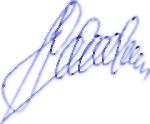 П.И.ФедоренкоПоложение о бюджетном устройстве, бюджетном процессе и межбюджетных отношениях в Чугуевском муниципальном районе